	Module 30: Business Types and Ownership Options (Optional):       Name: ___________________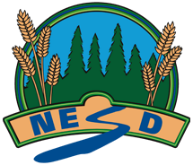 Feedback:Fully meeting expectations, with enriched understanding (EU)Fully meeting grade level expectations (FM)Mostly meeting grade level expectations (MM)Not yet meeting grade level expectations (NY)Investigate different types of businesses and options for ownership.You can thoroughly investigate different types of businesses and options for ownership.
You might be: Justifying why businesses belong in a certain category of ownership/organizationConstructing and explaining a business ownership solution based on given scenarios.You can investigate different types of businesses and options for ownership.
You show this by:Identifying businesses that belong to each category of ownership and organizationDiscussing the contributions that different organizations or businesses have made to Saskatchewan.You support your investigation with relevant details and examples. You are exploring and practicing investigating different types of businesses and options for ownership.You may be: Needing more clarification or examples of ownership and organization.You are having trouble investigating different types of businesses and options for ownership.Consider: Think about businesses in your community.  Which of these have owners and which are organizations?  How do businesses contribute to our society?